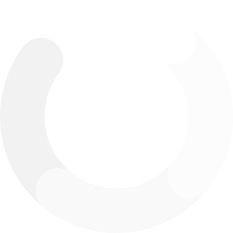 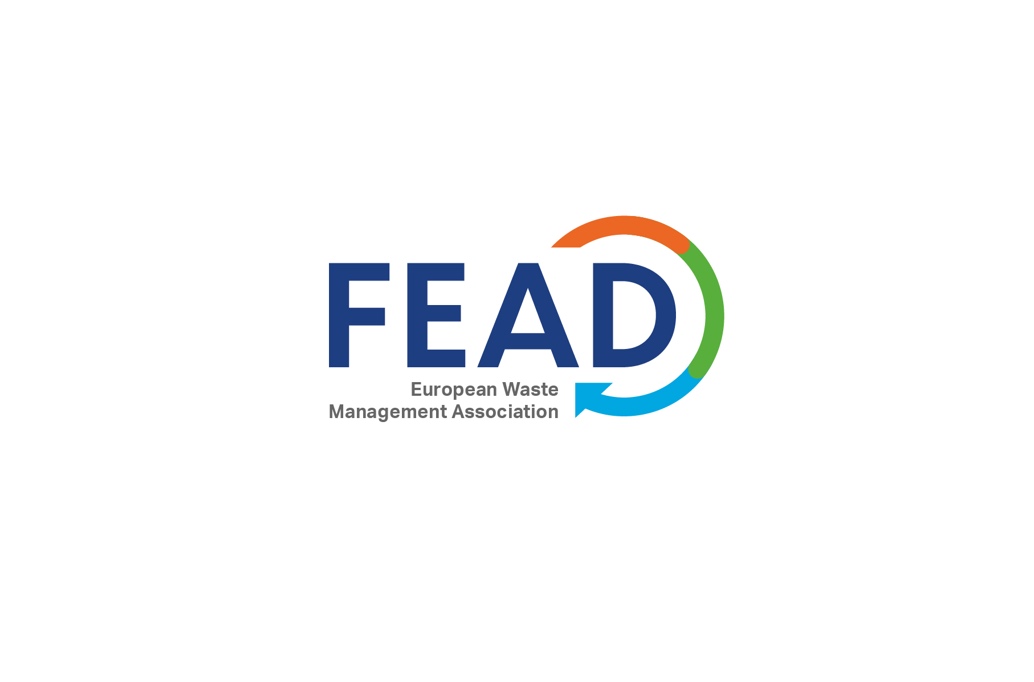 Deded           Version of 30 January 2024DRAFT AGENDA8th meeting of the Informal Working Group on the Transport of Hazardous WasteThursday, 8 February 2024, 9h30-13h30Brussels and hosted online via TEAMSFEAD Secretariatinfo@fead.be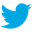 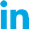 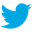 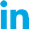 Agenda ItemAgenda ItemActionTime (approx.)Welcome coffeeand opening of online participationWelcome coffeeand opening of online participationWelcome coffeeand opening of online participation9.00-9.30IntroductionOpening of the meeting: presentation of the protocol to guarantee a quality hybrid meeting.Information9.30-9.45IntroductionTour de tableInformation9.30-9.45IntroductionApproval of the proposed agenda – AOB?Adoption9.30-9.45IntroductionShort recap of previous meetingsInformation9.30-9.45ADR 2025Multilateral agreement for asbestos and packaging provisionsDiscussion9.45-10.00List of issuesRecap and reprioritisation of filesDiscussion and decision10.00-11.15Comfort and coffee breakComfort and coffee breakComfort and coffee break11.15-11.30Revision of provisionsRule of estimated quantitiesRecap & discussion on identified limitations11.30-12.30Revision of provisionsRule of estimated quantitiesUpdates for 2025 11.30-12.30Revision of provisionsRule of estimated quantitiesFurther revision & INF doc for discussion11.30-12.30Revision of provisionsCarriage of empty uncleaned packagingPresentation of the document by IE & discussion according to the outcome of the last JM12.30-13.30AOBCarriage of solid waste contaminated with dangerous goods under the bulk provisions of UN 3175Presentation of 2 IE national exemptions & request for feedbackEnd of the meetingEnd of the meetingEnd of the meetingEnd of the meeting